Eastern IFCA Whelk Permit Byelaw 2016 review – Questionnaire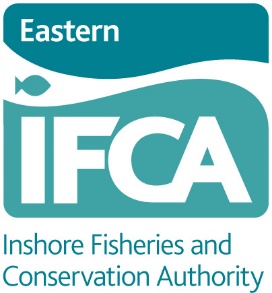 Eastern IFCA is undertaking an informal consultation regarding the whelk Permit Byelaw 2016. The intention of the review is to ensure that the wording of the byelaw is clear, and the measures are effective.  Eastern IFCA is looking for feedback on the issuing of annual permit tags specifically. By providing a response, your information is captured and helps to improve the evidence base EIFCA is using to shape management proposals. We recognise the sensitivity of your data and individual responses will be treated as confidential. However, we will create a summary of the responses which may be published.  Eastern IFCA has published a privacy notice which sets out how your personal data will be used and your rights in relation to that data.  This is available on request from the Eastern IFCA Office or from the Eastern IFCA website (www.eastern-ifca.gov.uk). If you have any queries about this consultation or the form, please contact the office.  If you would like some assistance completing the form, please contact the office to arrange some time with an Officer who will go through the questionnaire with you over the phone or in person, completing the form based on your verbal answers.      Section 1. About you. Section 2. Permit tags Feedback from the industry has indicated that some fishers would prefer to retain permit tags for more than one year.  Providing feedback on the questions below will help us determine the most appropriate length of time for tags to be used. Section 3. general comments Personal detailsPersonal detailsFull NameContact AddressEmailTel / mobVessel NameVessel PLNPort / beach of vessel launch Do you have a commercial fishing licence? (if no please skip section 2)Yes/NoDo you fish under an Eastern IFCA Whelk Permit?  (please circle as appropriate) No Yes – Category One Permit (Commercial)Yes – Category Two Permit (Recreational) Do you store you whelk pots at sea or ashore whilst not fishing for whelk?  Can you estimate the cost to you of having to affix new tags to your pots each year?£How many whelk permit tags do you generally lose during the course of a year? Do you have a preference for the number of years whelk permits tags should be valid for?  General comments on permit tags – please use the space below to provide further information in relation to the issuing of whelk permit tags.   General comments – please use the space below to provide further comments in relation to the whelk permit byelaw.  Observations about its clarity would be appreciated. 